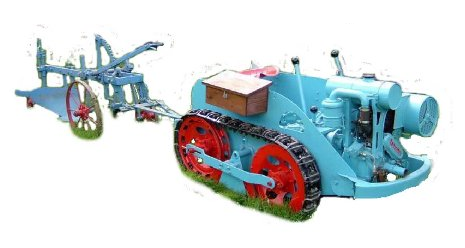 WORKING DAYSUNDAY 24TH MARCH10AMSTANFIELD on the B1145Contact Adrian Hall01328 851571ALL PROCEEDS TO XLP Registered Charity No: 1111075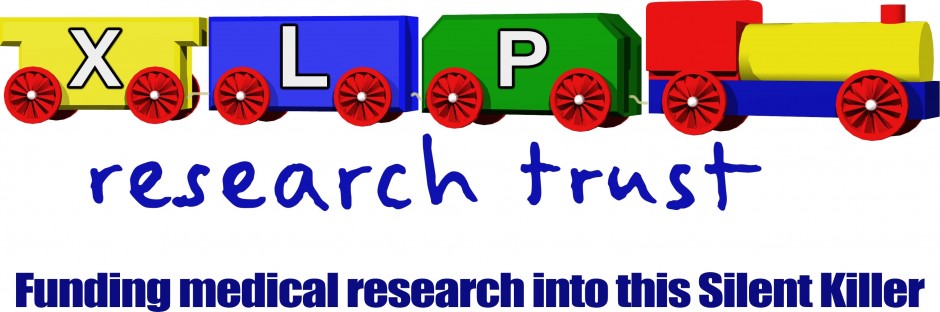 